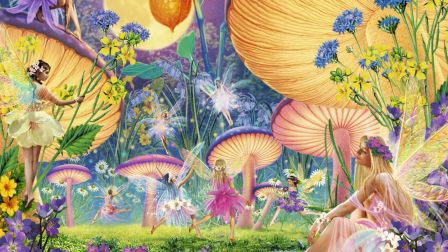                                       Светът на Цветята